Пляшущие человечкиВед.  Здравствуйте ребята! Сегодня мы продолжаем с вами обучение в школе юных сыщиков. Наша игра называется «Пляшущие человечки». Вы уже знаете, что так называется один из рассказов о Шерлоке Холмсе. В нем Холмс разгадал преступление, расшифровав особые письма. Все они состояли из человечков.Каждый отряд получает лист с алфавитом-человечками и лист с первым заданием. На листе зашифровано слово – подсказка (место, где нужно найти слово, обозначающее место проведения игры). У каждого отряда свой цвет подсказки.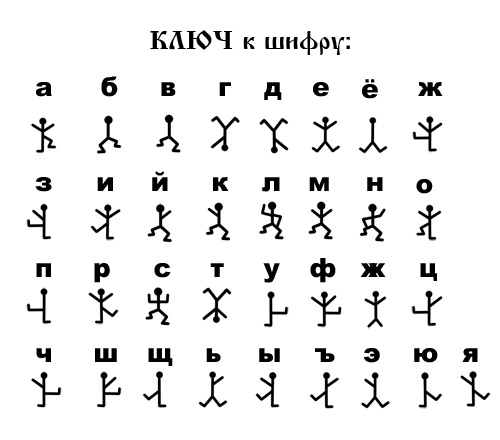 Подсказка № 1:.  (спорт. площадка)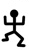 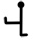 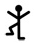 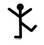 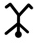 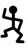 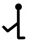 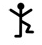 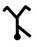 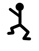 Подсказка № 2.  (спорт. зал)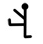 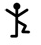 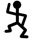 Далее игра проводится с помощью юлы (как в «Что? Где? Когда?») или барабана (как в «Поле чудес»). Представители отрядов вращают «барабан», выбирая сектор.Каждый сектор – отдельный этап.Дорожные знакиЧеловечки и музыкаМатематические человечкиПластилиновые человечкиБумажные человечкиСпортивные человечкиДорожные знакиВед. Человечков мы часто видим на дорогах. Что они обозначают? (Если отряд не справляется, наступает очередь других отрядов).1. 	2.  	3. 	4. 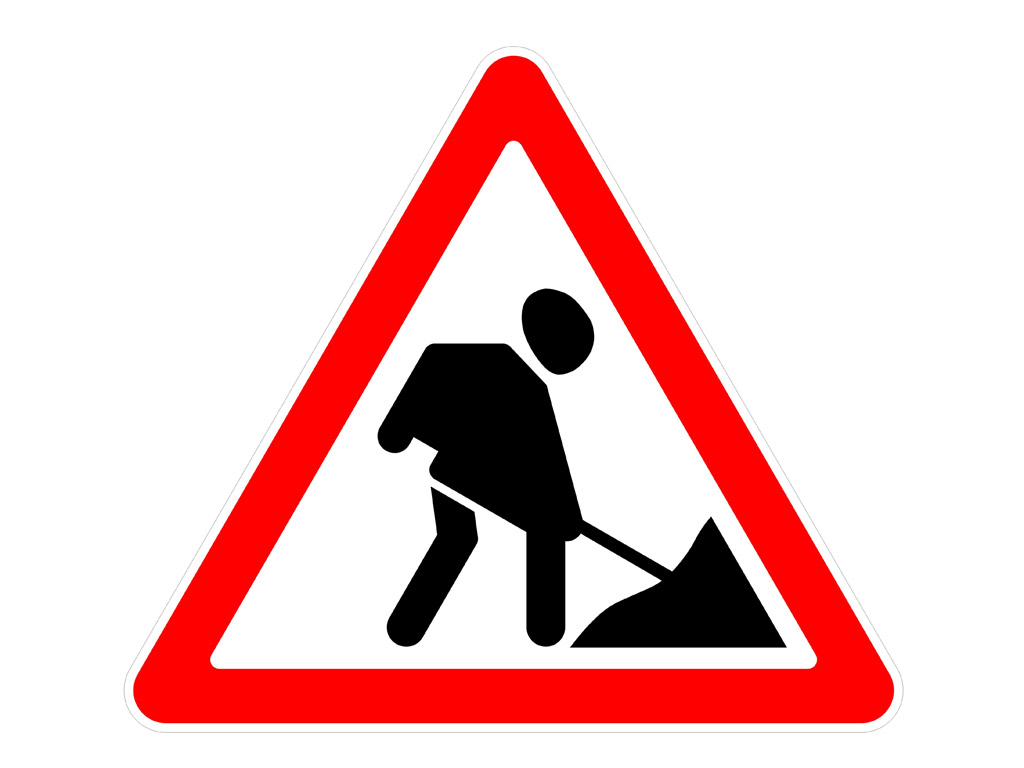 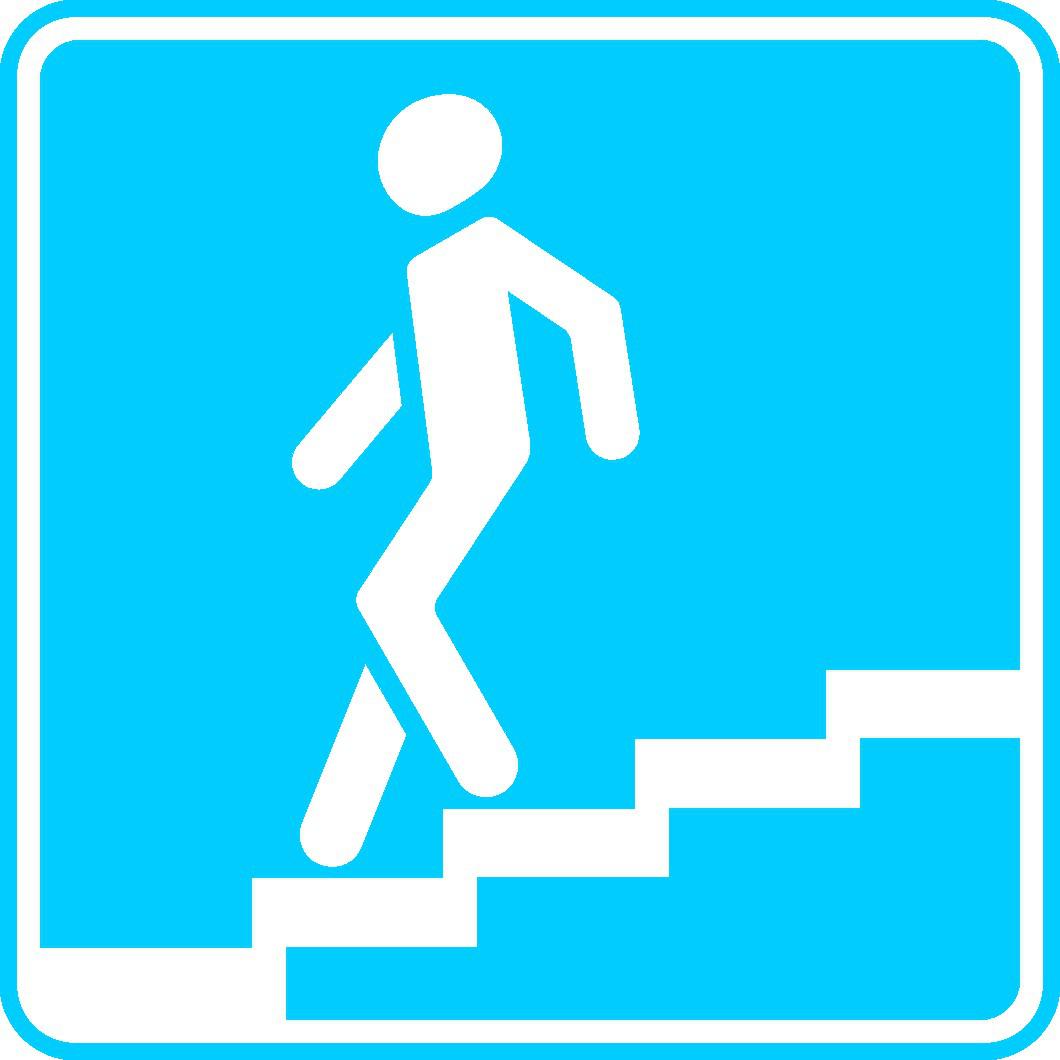 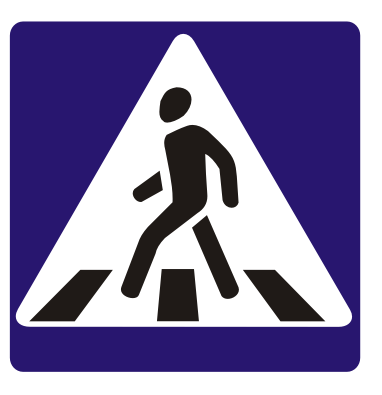 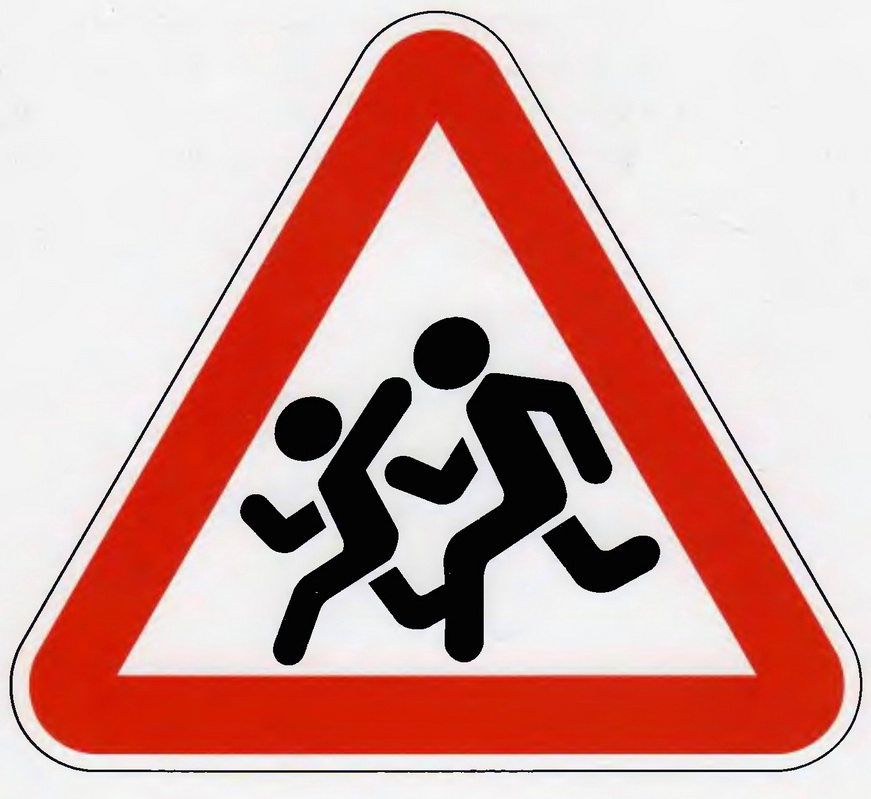 5.  	6.  	7. 	8. 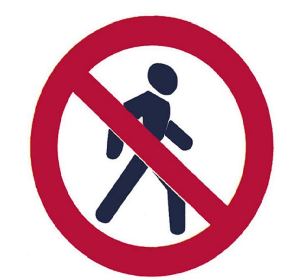 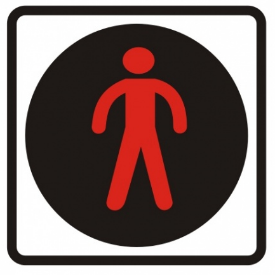 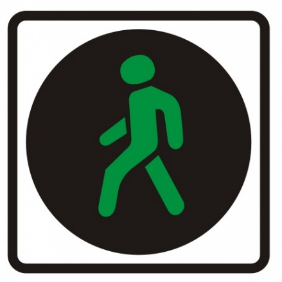 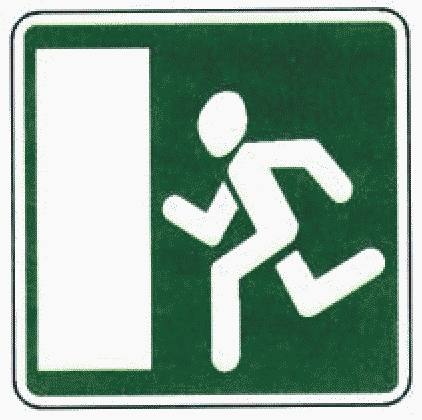 Особый вопрос: Найдите лишний знак.Человечки и музыкаОтряды по очереди поют песни о различных человечках.(«Смешной человечек на крыше живёт», «Точка, точка, запятая», «Буратино», «Барабики», «Рыжий, рыжий конопатый», «Антошка», «Фиксики» ) Если дети сами не могут можно раздать слова и включить музыку.Математические человечкиПосчитать цифры или геометрические фигуры из которых состоят человечки.Нарисовать человечков используя фигуры и цифры.(4 участника от отряда) 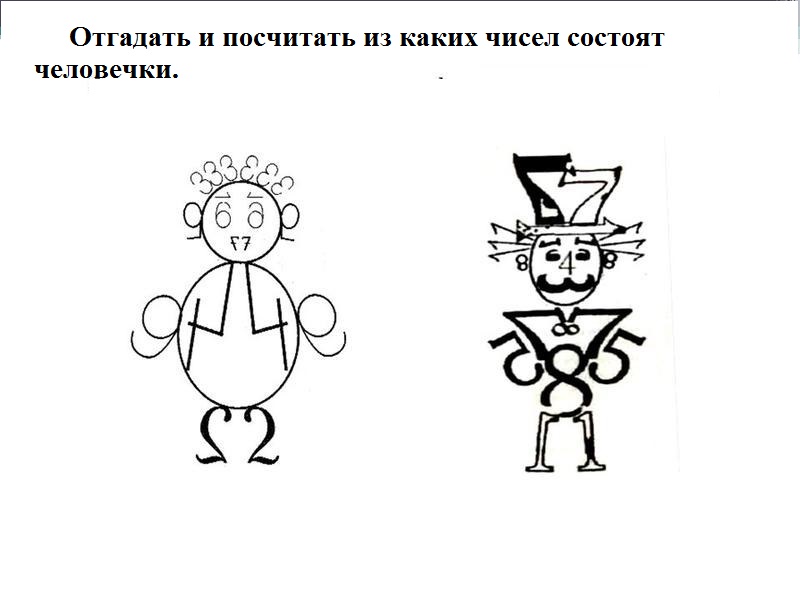 Пластилиновые человечкиЧей отряд больше налепит человечков из пластилина за 3 минуты (3 участника от отряда)Бумажные человечкиУ какого отряда получится самая длинная гирлянда из бумажных человечков. (4 участника)Спортивные человечкиКаждый отряд получает таблицу с названиями видов спорта и рисунки – схемы их обозначающие. У каждого участника в руках одна картинка, он должен прикрепить её в верную графу отрядной таблицы, пробежав эстафету. Очко за первенство в эстафете и по одному очку за каждую правильно прикреплённую картинку.По итогам определяется отряд – победитель, вручаются личные жетоны.По окончании – дискотека.БиатлонФутболСинхронное плаваниеБаскетболХоккейКёрлингЛыжиШор-трекБокс